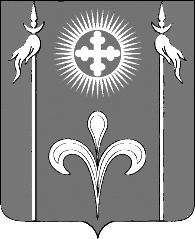 СОВЕТ СТАРОДЕРЕВЯНКОВСКОГО СЕЛЬСКОГО ПОСЕЛЕНИЯ  КАНЕВСКОГО РАЙОНАПРОЕКТРЕШЕНИЕот __________          	              	                                                                  № ___ст-ца СтародеревянковскаяО внесении изменений в «Генеральный план Стародеревянковского сельского поселения Каневского района», утвержденного решением Совета Стародеревянковского сельского поселения Каневского района № 50 от 30 декабря 2010 года           В соответствии со статьями 24, 25 Градостроительного кодекса Российской Федерации, статьёй  26 Устава Стародеревянковского сельского поселения Каневского района, заключения о результатах публичных слушаний от 27 января 2021 года, Совет Стародеревянковского сельского поселения Каневского района, р е ш и л:	1. Внести в Генеральный план Стародеревянковского сельского поселе-ния Каневского района, утвержденного решением Совета Стародеревянковс-кого сельского поселения Каневского района № 50 от 30 декабря 2010 года «Об утверждении генерального плана Стародеревянковского сельского поселения Каневского района» следующие изменения:          1.1 Генеральный план Стародеревянковского сельского поселения Каневского района приведен в соответствие со ст. 23 Градостроительного кодекса РФ (действующей редакции);          1.2 Генеральный план Стародеревянковского сельского поселения Каневского района приведен в соответствие со схемой территориального планирования Краснодарского края ( с учетом внесенных в нее изменений) в части отображения объектов регионального значения;           1.3 Генеральный план Стародеревянковского сельского поселения Каневского района приведен в соответствие со схемой территориального планирования Краснодарского края ( с учетом внесенных в нее изменений) в части отображения объектов федерального значения;1.4 Генеральный план Стародеревянковского сельского поселения Каневского района приведен в соответствие с Федеральным законом от 25 июня 2002 № 73-ФЗ (ред. от 09 марта 2016 года) « Об объектах культурного наследия (памятниках истории и культуры)народов Российской Федерации;          1.5  отображены границы населенных пунктов согласно сведениям госу-дарственного кадастра недвижимости;         1.6 отображены зоны с особыми условиями использования территорий в соответствии с действующим законодательством;.        1.7 приведены в соответствие с Приказом Министерства экономического развития Российской Федерации от 09 января 2018г. № 10 «Об утверждении требований к описанию и отображению в документах территориального планирования объектов федерального значения, объектов регионального значения, объектов местного значения;        1.8  земельный участок с кадастровым номером 23:11:0311004:193, пло-щадью 10,53 га отображен  как земельный участок предназначенный для добычи полезных ископаемых (суглинки);        1.9 исключен из границ населенного пункта станицы Стародеревянковс-кой земельный участок с кадастровым номером 23:11:0607001:34 (земли лесного фонда);       1.10  водоохранные зоны и прибрежные полосы приведены в соответствие с данными Единого государственного реестра недвижимости.       1.11  зоны затопления и подтопления приведены в соответствии с установ-ленными;      1.12 доработано функциональное зонирование в части отображения дорог местного значения и проездов;      1.13  вынесены за границы населенных пунктов земельные участки, на кото-рых расположены опасные производственные объекты (под газораспредели-тельными станциями (ГРС);      1.14  внесены сведения об изменении границ населенных пунктов входящих в состав поселения в Единый государственный реестр недвижимости;      1.15 устранено различие функциональных зон на разных чертежах генерального плана;     1.16  в кадастровом квартале  23:11:0306002  между двумя участками с кадастровыми номерами 23:11:0306002:19  и 23:11:0306002: 74 изменена зона  специализированной общественной застройки в зону застройки индивидуальными жилыми домами;      1.17  для земельного участка с кадастровым номером  23:11:0309143:61 увеличили зону застройки индивидуальными жилыми домами за счет уменьшения зоны транспортной инфраструктуры. (земельный участок находился в двух зонах);      1.18 для земельного участка с кадастровым номером  23:11:0309112:3 увеличили зону застройки индивидуальными жилыми домами за счет уменьшения зоны озеленения общего пользования. (земельный участок находился в двух зонах);      1.19 для земельного участка с кадастровым номером 23:11:0309039:33 изменена производственная зона  на зону застройки индивидуальными жилыми домами.(земельный участок находился в двух зонах);      1.20  для земельного участка с кадастровым номером 23:11:0309101:68 изменена зона  озеленения общего пользования на  многофункциональную общественно-деловую зону;      1.21 для земельного участка с кадастровым номером 23:11:0309143:22  увеличена производственная зона , ввиду того, что данный земельный участок находился в двух зонах (производственная и жилая);      1.22  для земельного участка в кадастровом квартале 23:11:0309170 по адресу: ул. Запорожская, 25А ст. Стародеревянковская увеличена зона застройки индивидуальными жилыми домами ввиду того, что данный земельный участок находился в двух зонах (зона озеленения общего пользования и зона застройки индивидуальными жилыми домами);      1.23 земельный участок с кадастровым номером 23:11:0309038:32 изменен с зоны  застройки многоэтажными жилыми домами на  производственную зону.(на данном земельном участке находится производственная база);      1.24  земельный участок с кадастровым номером 23:11:0309038:134 изменен с  производственной зоны  на зону  застройки многоэтажными жилыми домами. (на данном земельном участке находится многоэтажный жилой дом);2. Контроль за выполнением настоящего решения возложить на постоянную комиссию Совета Стародеревянковского сельского поселения Каневского района по вопросам строительства, ЖКХ, архитектуры и промышленности (Алтухов).3. Настоящее решение вступает в силу со дня его официального обнародования (опубликования).Глава Стародеревянковского сельского поселения Каневского района                                                               С.А. ГопкалоПредседатель Совета Стародеревянковского сельского поселения Каневского района                                               А.П.Ягнюк